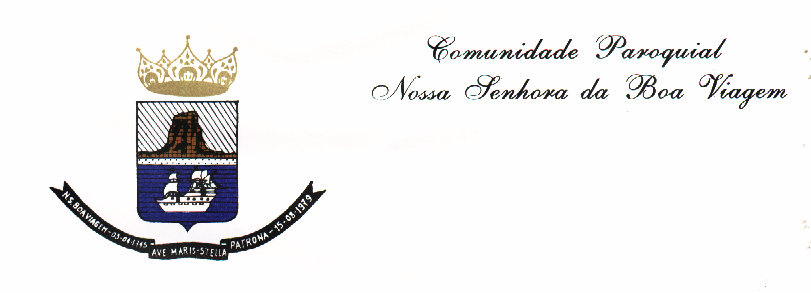 NOVENA DE PENTECOSTES DE 11 A 19 DE MAIO DE 20181 - Vinde a nós Espírito Santo!   Em harmonia com a Igreja e unidos ao Laicato celebraremos a Novena de Pentecostes, nos deixando impulsionar pela força renovadora do Espírito Santo e desta maneira produza copiosos frutos em prol de nossos familiares e de todos filhos de Deus.   Para meditações e orações propomos a passagem bíblica referente ao “fruto” do Espírito Santo: “O fruto do Espírito é amor, alegria, paz, paciência, bondade, generosidade, fé, humildade e domínio de si mesmo (temperança). Só vivemos pelo Espírito, sigamos o Espírito”. (Gl 5, 22.25).2 - Oração para todos os dias.Ó DIVINO ESPÍRITO SANTO, alma e vida da Igreja, vinde habitar em nossos corações. Libertai-nos de toda culpa e conduzi-nos, por vossa bondade, à salvação. Santificai-nos com o fogo do vosso amor. Fortalecei em nós os laços de unidade e dai-nos a firme vontade de anunciar o evangelho de Cristo ao mundo inteiro. Fazei que, acompanhados por Maria, a Mãe de Jesus, possamos pôr em prática as vossas inspirações e os nossos propósitos. Amém.3 - Temáticas dos dias da Novena.1º dia: ESPÍRITO DE AMOR                 6º dia: ESPÍRITO DE GENEROSIDADE   “Amem-se uns aos outros.” (Jo 15,12)                             “Vocês receberam de graça; deem de graça.” (Mt 10,8b)2º dia: ESPÍRITO DE ALEGRIA           7º dia: ESPÍRITO DE FÉ “Alegrem-se!” (Mt 28,9)                                                      “Não tenha medo. Apenas creia.” (Mc 5,36) 3º dia: ESPÍRITO DE PAZ                              8º dia: ESPÍRITO DE HUMILDADE“Eu deixo para vocês a paz.” (Jo 14,27)                              “Quem se humilha será exaltado.” (Lc 18,14b)4º dia: ESPÍRITO DE PACIÊNCIA      9º dia: ESPÍRITO DE TEMPERANÇA “Tenham coragem: Eu venci o mundo.” (Jo 16,33)            “Cuidado! Evitem todo tipo de ganância.” (Lc 12,15)5º dia: ESPÍRITO DE BONDADE“Toda árvore boa produz frutos bons.” (Mt 7,17)“A vida cristã é um novo viver que requer um processo de passos de aproximação, mediante os quais a pessoa aprende e se deixa envolver pelo mistério amoroso do Pai, pelo Filho, no Santo Espírito e desperta para novas relações e ações, transformando a vida no campo pessoal, comunitário e social.”PARÓQUIA DE NOSSA SNEHORA DA BOA VIAGEM